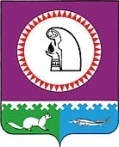          В соответствии с  Градостроительным кодексом Российской Федерации, Земельным кодексом Российской Федерации, постановлением администрации городского поселения Октябрьское от 15.04.2015 № 75 «О координации деятельности по развитию застроенных территорий», Уставом городского поселения Октябрьское:          1. Утвердить:1.1. Положение о комиссии по организации и проведению торгов по продаже земельных участков, на  право заключения договоров аренды земельных участков или право заключения договоров о развитии застроенной территории согласно приложению 1.1.2. Состав комиссии по организации и проведению торгов по продаже земельных участков, на  право заключения договоров аренды земельных участков или право заключения договоров о развитии застроенной территории согласно приложению 2.         2. Обнародовать настоящее постановление путем размещения в сети Интернет на официальном сайте городского поселения Октябрьское  www.admoktpos.ru.         3. Настоящее постановление вступает в силу после его официального обнародования.         4. Контроль за выполнением постановления оставляю за собой.Приложение 1 к постановлению администрации городского поселения  Октябрьское                                                                           от «13» мая 2015 № 112ПОЛОЖЕНИЕО КОМИССИИ ПО ОРГАНИЗАЦИИ И ПРОВЕДЕНИЮ ТОРГОВПО ПРОДАЖЕ ЗЕМЕЛЬНЫХ УЧАСТКОВ, НА ПРАВО ЗАКЛЮЧЕНИЯДОГОВОРОВ АРЕНДЫ ЗЕМЕЛЬНЫХ УЧАСТКОВ ИЛИ ПРАВОЗАКЛЮЧЕНИЯ ДОГОВОРОВ О РАЗВИТИИ ЗАСТРОЕННОЙ ТЕРРИТОРИИ 1. Общие положения 1.1. Настоящее Положение определяет основные функции, порядок работы комиссии по организации и проведению торгов по продаже земельных участков, на  право заключения договоров аренды земельных участков или право заключения договоров о развитии застроенной территории (далее - комиссия).Комиссия является постоянно действующим органом по организации и проведению конкурсов и аукционов (далее по тексту - торгов) по продаже земельных участков, на право на заключения договоров аренды земельных участков или право заключения договоров о развитии застроенной территории.1.2. Комиссия в своей деятельности руководствуется Земельным, Градостроительным и Гражданским кодексами Российской Федерации, а также нормативными правовыми актами Ханты-Мансийского автономного округа - Югры, муниципальными правовыми актами, регулирующими земельные и градостроительные отношения и настоящим Положением.2. Основные функции комиссии2.1. Рассмотрение заявок и документов претендентов, а также предложений при проведении конкурса или аукциона, подачи предложений о цене или размере арендной платы.2.2. Принятие решения о признании претендентов участниками торгов или об отказе в допуске к участию в торгах по основаниям, установленным Земельным и Градостроительным кодексами и уведомление претендентов о принятом решении.2.3. Определение победителей торгов, оформление протокола о результатах торгов.2.4. Принятие решения о признании торгов несостоявшимися, в случаях, предусмотренных действующим законодательством.2.5. Осуществление иных функций в целях организации и проведения торгов.3. Порядок работы комиссии3.1. Комиссия осуществляет свою деятельность в соответствии с настоящим Положением.3.2. Основной формой работы комиссии являются заседания.3.3. Заседание комиссии проводит председатель комиссии, в случае его отсутствия заместитель председателя комиссии, в случае отсутствия последнего председательствующий избирается из присутствующих членов комиссии большинством голосов.3.4. Заседание комиссии считается правомочным, если в нем участвуют не менее двух третьих от числа членов комиссии. Решение комиссии принимается простым большинством голосов членов комиссии, участвующих в заседании. При равенстве голосов председатель комиссии имеет право решающего голоса.3.5. Решение комиссии оформляется протоколом. Протокол подписывается всеми членами комиссии, присутствующими на заседании, и направляется организатору торгов. Протокол о результатах торгов, кроме членов комиссии, подписывает аукционист и победитель торгов.3.6. Решения комиссии, принятые в пределах компетенции, являются обязательными для исполнения структурными подразделениями, участвующими в подготовке документов по организации и проведению торгов.Приложение 2 к постановлению администрации городского поселения  Октябрьское                                                                           от «13 » мая 2015 № 112СОСТАВКОМИССИИ ПО ОРГАНИЗАЦИИ И ПРОВЕДЕНИЮ ТОРГОВПО ПРОДАЖЕ ЗЕМЕЛЬНЫХ УЧАСТКОВ, НА ПРАВО ЗАКЛЮЧЕНИЯДОГОВОРОВ АРЕНДЫ ЗЕМЕЛЬНЫХ УЧАСТКОВ ИЛИ ПРАВОЗАКЛЮЧЕНИЯ ДОГОВОРОВ О РАЗВИТИИ ЗАСТРОЕННОЙ ТЕРРИТОРИИАДМИНИСТРАЦИЯ ГОРОДСКОГО ПОСЕЛЕНИЯ ОКТЯБРЬСКОЕОктябрьского районаХанты-Мансийского автономного округа-ЮгрыПОСТАНОВЛЕНИЕАДМИНИСТРАЦИЯ ГОРОДСКОГО ПОСЕЛЕНИЯ ОКТЯБРЬСКОЕОктябрьского районаХанты-Мансийского автономного округа-ЮгрыПОСТАНОВЛЕНИЕАДМИНИСТРАЦИЯ ГОРОДСКОГО ПОСЕЛЕНИЯ ОКТЯБРЬСКОЕОктябрьского районаХанты-Мансийского автономного округа-ЮгрыПОСТАНОВЛЕНИЕАДМИНИСТРАЦИЯ ГОРОДСКОГО ПОСЕЛЕНИЯ ОКТЯБРЬСКОЕОктябрьского районаХанты-Мансийского автономного округа-ЮгрыПОСТАНОВЛЕНИЕАДМИНИСТРАЦИЯ ГОРОДСКОГО ПОСЕЛЕНИЯ ОКТЯБРЬСКОЕОктябрьского районаХанты-Мансийского автономного округа-ЮгрыПОСТАНОВЛЕНИЕАДМИНИСТРАЦИЯ ГОРОДСКОГО ПОСЕЛЕНИЯ ОКТЯБРЬСКОЕОктябрьского районаХанты-Мансийского автономного округа-ЮгрыПОСТАНОВЛЕНИЕАДМИНИСТРАЦИЯ ГОРОДСКОГО ПОСЕЛЕНИЯ ОКТЯБРЬСКОЕОктябрьского районаХанты-Мансийского автономного округа-ЮгрыПОСТАНОВЛЕНИЕАДМИНИСТРАЦИЯ ГОРОДСКОГО ПОСЕЛЕНИЯ ОКТЯБРЬСКОЕОктябрьского районаХанты-Мансийского автономного округа-ЮгрыПОСТАНОВЛЕНИЕАДМИНИСТРАЦИЯ ГОРОДСКОГО ПОСЕЛЕНИЯ ОКТЯБРЬСКОЕОктябрьского районаХанты-Мансийского автономного округа-ЮгрыПОСТАНОВЛЕНИЕАДМИНИСТРАЦИЯ ГОРОДСКОГО ПОСЕЛЕНИЯ ОКТЯБРЬСКОЕОктябрьского районаХанты-Мансийского автономного округа-ЮгрыПОСТАНОВЛЕНИЕАДМИНИСТРАЦИЯ ГОРОДСКОГО ПОСЕЛЕНИЯ ОКТЯБРЬСКОЕОктябрьского районаХанты-Мансийского автономного округа-ЮгрыПОСТАНОВЛЕНИЕАДМИНИСТРАЦИЯ ГОРОДСКОГО ПОСЕЛЕНИЯ ОКТЯБРЬСКОЕОктябрьского районаХанты-Мансийского автономного округа-ЮгрыПОСТАНОВЛЕНИЕ««13»мая2015г.№112п.г.т. Октябрьскоеп.г.т. Октябрьскоеп.г.т. Октябрьскоеп.г.т. Октябрьскоеп.г.т. Октябрьскоеп.г.т. Октябрьскоеп.г.т. Октябрьскоеп.г.т. Октябрьскоеп.г.т. Октябрьскоеп.г.т. Октябрьскоеп.г.т. Октябрьскоеп.г.т. ОктябрьскоеОб   утверждении    Положения и состава комиссии по организации и проведению торгов по продаже земельных участков, на  право заключения договоров аренды земельных участков или право заключения договоров о развитии застроенной территорииОб   утверждении    Положения и состава комиссии по организации и проведению торгов по продаже земельных участков, на  право заключения договоров аренды земельных участков или право заключения договоров о развитии застроенной территорииОб   утверждении    Положения и состава комиссии по организации и проведению торгов по продаже земельных участков, на  право заключения договоров аренды земельных участков или право заключения договоров о развитии застроенной территорииОб   утверждении    Положения и состава комиссии по организации и проведению торгов по продаже земельных участков, на  право заключения договоров аренды земельных участков или право заключения договоров о развитии застроенной территорииОб   утверждении    Положения и состава комиссии по организации и проведению торгов по продаже земельных участков, на  право заключения договоров аренды земельных участков или право заключения договоров о развитии застроенной территорииОб   утверждении    Положения и состава комиссии по организации и проведению торгов по продаже земельных участков, на  право заключения договоров аренды земельных участков или право заключения договоров о развитии застроенной территорииОб   утверждении    Положения и состава комиссии по организации и проведению торгов по продаже земельных участков, на  право заключения договоров аренды земельных участков или право заключения договоров о развитии застроенной территорииОб   утверждении    Положения и состава комиссии по организации и проведению торгов по продаже земельных участков, на  право заключения договоров аренды земельных участков или право заключения договоров о развитии застроенной территорииГлава городского поселения Октябрьское                                                         В.В.Сенченков  Мироненко Наталья Юрьевна             заместитель главы городского поселения по социально-правовым вопросам, председатель комиссииЯркова Анжела Ринатовна                  заведующий отделом по имущественным и земельным отношениям, жизнеобеспечению, ГО и ЧС администрации городского поселения Октябрьское, заместитель председателя комиссииКаптуашвили Екатерина Александровна                     главный специалист отдела по имущественным и земельным отношениям, жизнеобеспечению, ГО и ЧС администрации городского поселения Октябрьское, секретарь комиссииЧлены комиссии:Агеева Ирина Анатольевна                        заведующий отделом финансово-экономической политики и бухгалтерского учета администрации городского поселения ОктябрьскоеКитаева Мария ВалерьевнаИсполняющий обязанности заведующего отделом социальной и правовой политики администрации городского поселения Октябрьское